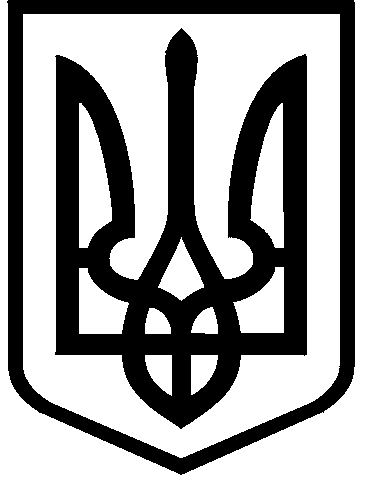 КИЇВСЬКА МІСЬКА РАДАIII сесія IX скликанняРІШЕННЯ____________№_______________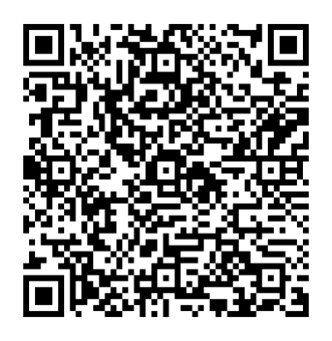 Розглянувши звернення товариства з обмеженою відповідальністю                             «К-Б-К» (код ЄДРПОУ 33097730, місцезнаходження юридичної особи:                                            вул. Новопирогівська, 56, м. Київ) від 22 грудня 2023 року № 400058728 та відповідно до статей 9, 83, 93 Земельного кодексу України, Закону України «Про оренду землі», пункту 34 частини першої статті 26 Закону України «Про місцеве самоврядування в Україні», Закону України «Про адміністративну процедуру», Київська міська радаВИРІШИЛА:Поновити товариству з обмеженою відповідальністю «К-Б-К» на 10 років договір оренди земельних ділянок від 06 травня 2010 року № 79-6-00755                             (з урахуванням договору про поновлення договору оренди земельних                             ділянок  від 25 квітня 2019 року № 115) для експлуатації та обслуговування адміністративно-виробничих будівель і споруд товариства на                                                 вул. Новопирогівській, 56  у Голосіївському районі м. Києва (категорія земель – землі промисловості, транспорту, електронних комунікацій, енергетики, оборони та іншого призначення; код виду цільового призначення –                                   11.02; кадастрові номери: 8000000000:90:118:0008 площею 8,8876 га; 8000000000:90:118:0200 площею 0,0279 га; справа № 400058728).Встановити, що:Річна орендна плата, передбачена у підпункті 4.2 пункту 4 договору оренди земельних ділянок від 06 травня 2010 року № 79-6-00755 (зі змінами), визначається на рівні мінімальних розмірів згідно з рішенням про бюджет міста Києва на відповідний рік. Інші умови договору оренди земельних ділянок від 06 травня 2010 року № 79-6-00755 (зі змінами) підлягають приведенню у відповідність до законодавства України. Товариству з обмеженою відповідальністю «К-Б-К»: У місячний строк з дня набрання чинності цим рішенням надати до Департаменту земельних ресурсів виконавчого органу Київської міської ради (Київської міської державної адміністрації) документи, визначені законодавством України, необхідні для підготовки проєкту договору про укладення договору оренди земельних ділянок від 06 травня 2010 року                                   № 79-6-00755 (зі змінами) на новий строк.Дотримуватися обмежень у використанні земельних ділянок, встановлених законодавством України та зареєстрованих у Державному земельному кадастрі. Забезпечити безперешкодний прохід/проїзд власнику (балансоутримувачу) нерухомого майна, розташованого на земельній ділянці                    з кадастровим номером 8000000000:90:118:0028. 4. Дане рішення набирає чинності та вважається доведеним до відома заявника з дня його оприлюднення на офіційному вебсайті Київської міської ради. 5. Контроль за виконанням цього рішення покласти на постійну комісію Київської міської ради з питань архітектури, містопланування та земельних відносин.ПОДАННЯ:Про поновлення товариству з обмеженою відповідальністю «К-Б-К» договору оренди земельних ділянок                   від 06 травня 2010 року № 79-6-00755  (зі змінами) для експлуатації та обслуговування адміністративно-виробничих будівель і споруд товариств на вул. Новопирогівській, 56  у Голосіївському районі м. КиєваКиївський міський голова 	Віталій КЛИЧКОЗаступник голови Київської міської державної адміністраціїз питань здійснення самоврядних повноваженьПетро ОЛЕНИЧДиректор Департаменту земельних ресурсів виконавчого органу Київської міської ради(Київської міської державної адміністрації)Валентина ПЕЛИХНачальник юридичного управління Департаменту земельних ресурсіввиконавчого органу Київської міської ради(Київської міської державної адміністрації)Дмитро РАДЗІЄВСЬКИЙПОГОДЖЕНО:Постійна комісія Київської міської радиз питань архітектури, містопланування таземельних відносин Голова	Секретар			Михайло ТЕРЕНТЬЄВЮрій ФЕДОРЕНКОНачальник управління правового забезпечення діяльності Київської міської радиВалентина ПОЛОЖИШНИК